Πληροφορίες:  	1408ΚΟΙΝ:	Πίνακας Αποδεκτών: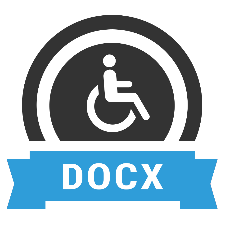 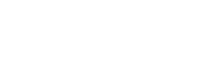 